Chapter4  Worksheet  paper  2016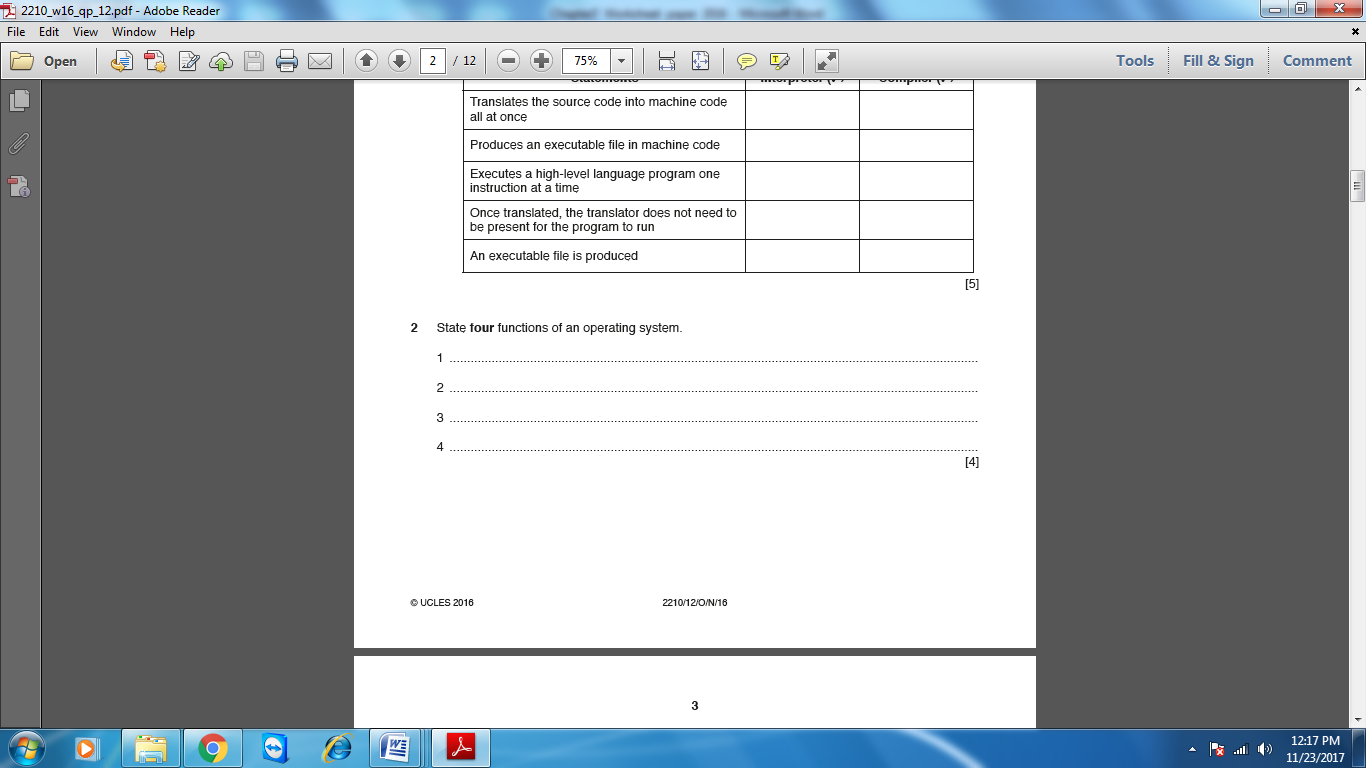 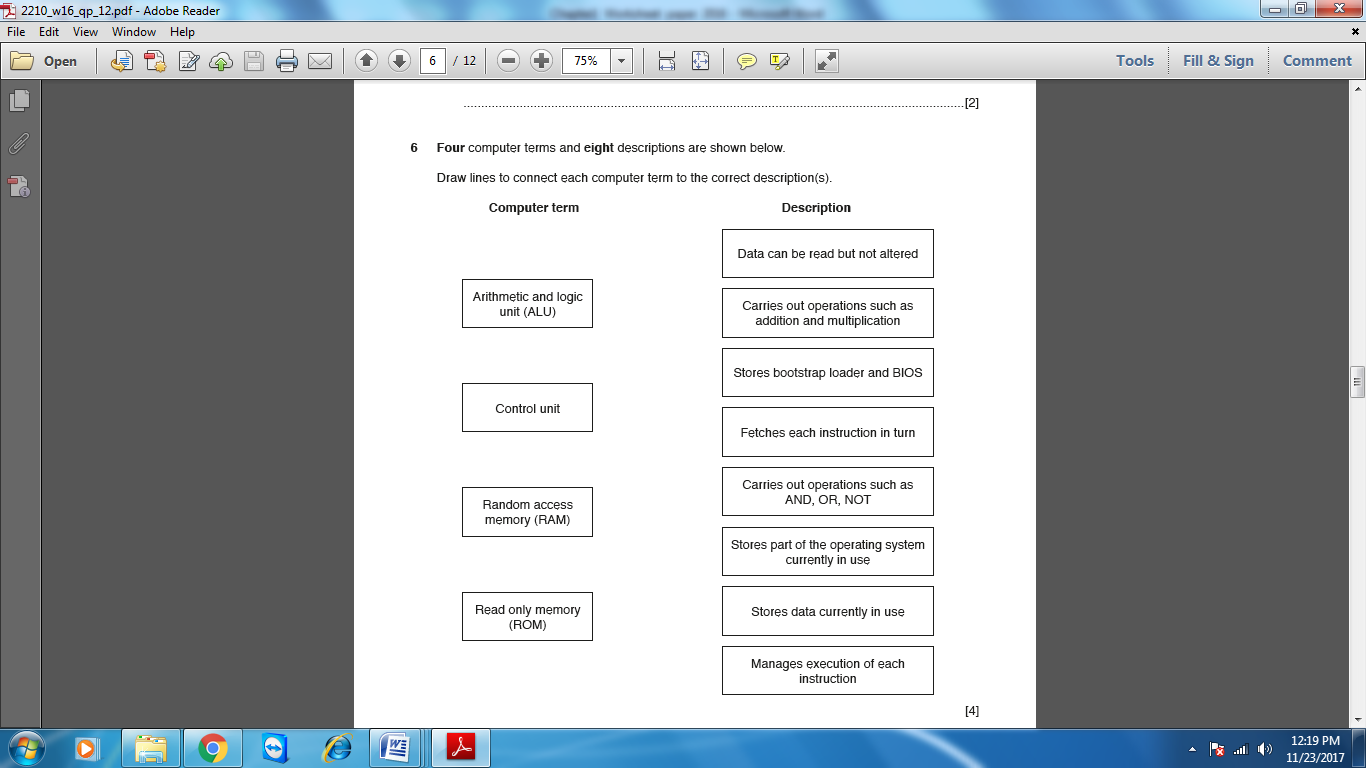 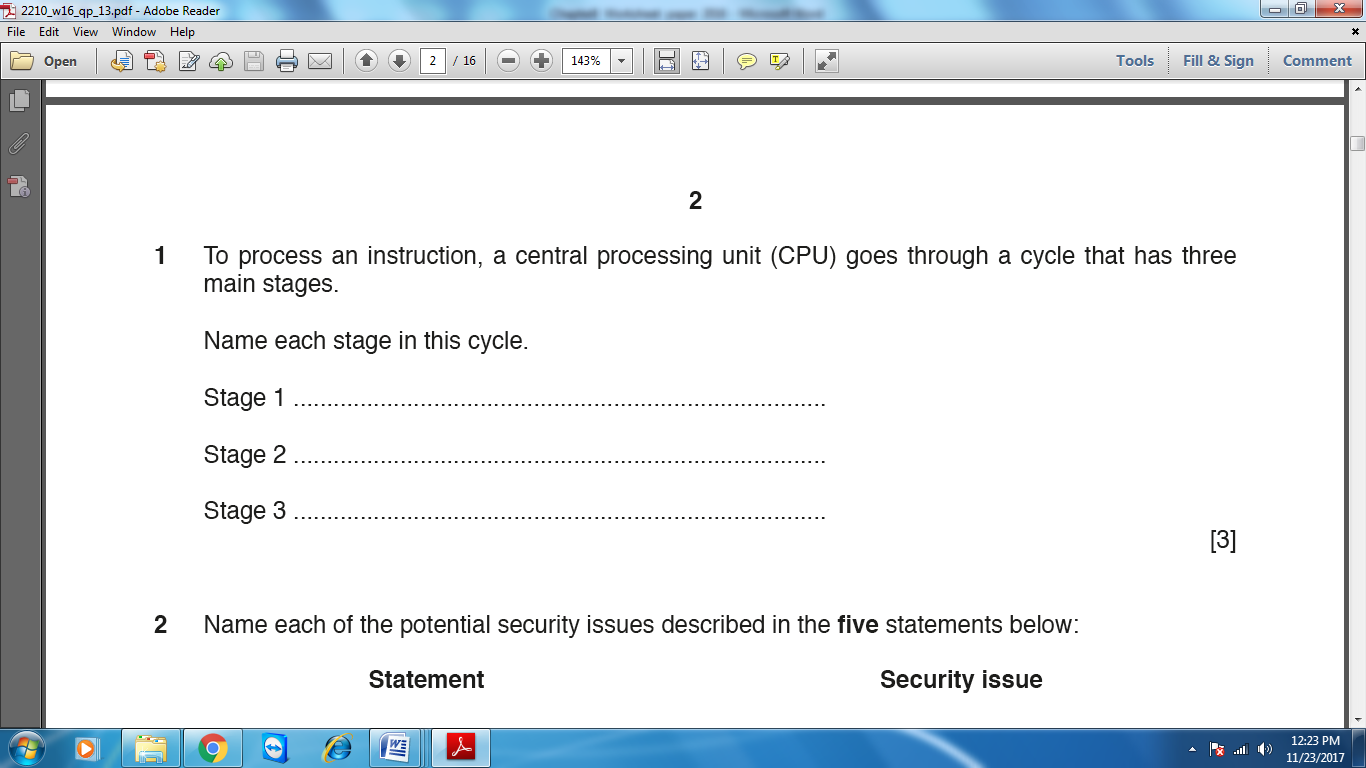 